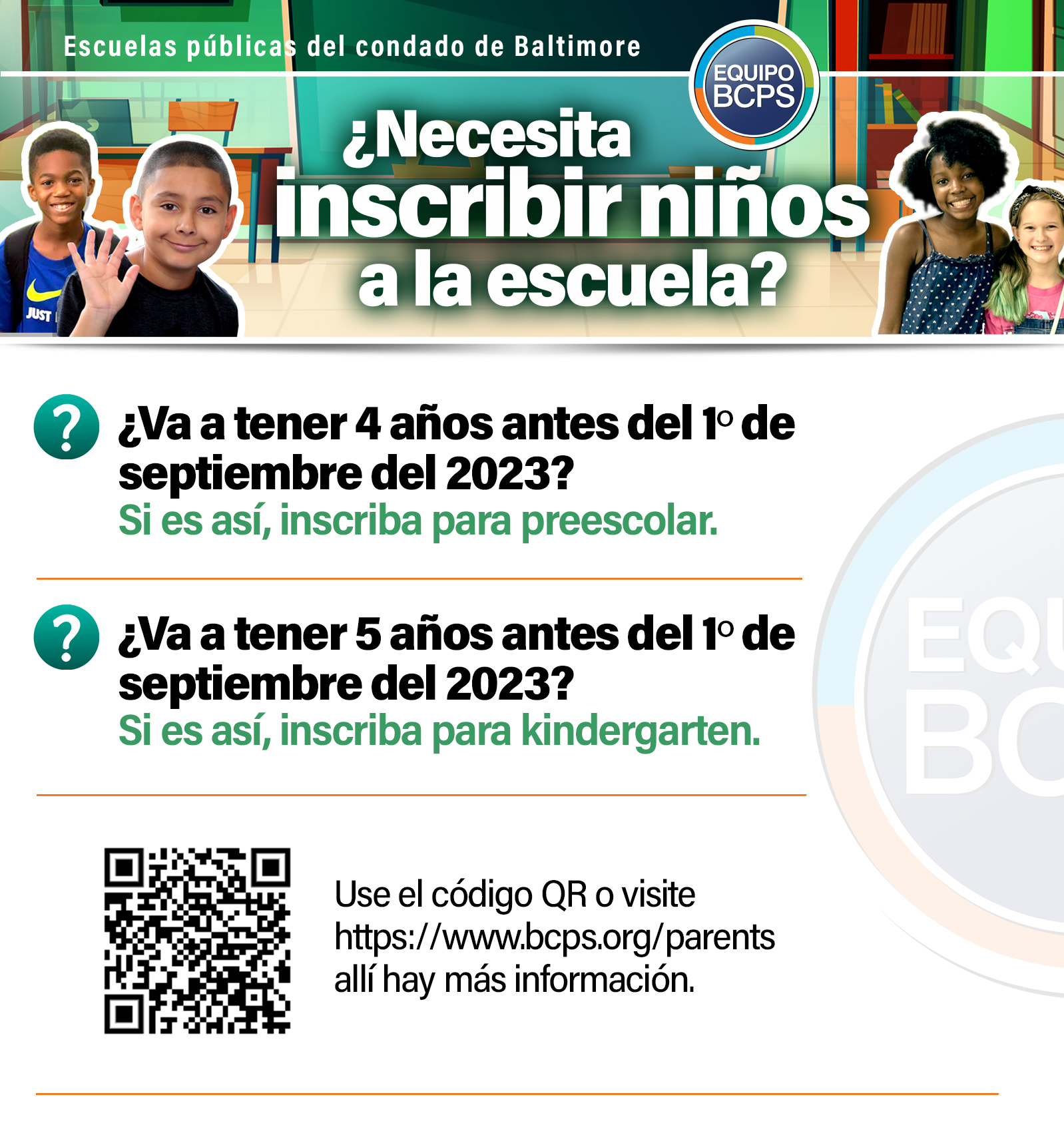 SEVEN OAKS ELEMENTARY SCHOOL 
9220 Seven Courts DriveBaltimore, MD 21236
 Phone: 443-809-6257 | Fax: 443-809-5144  